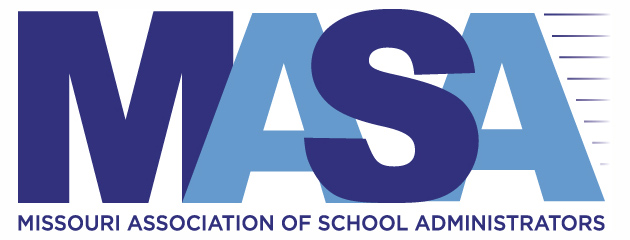 Today there are multiple tools available to school districts to push their message/s out, but districts should strive for two-way communication when it is most needed.  List all of the communication tools and methods at your district’s disposal and determine if they allow for two-way communication.Tool or MethodOne or two-way communication?